ŠUMA U JESEN/ŠUMSKE ŽIVOTINJERAZLIKUJEMO LISTOPADNO I VAZDAZELENO DRVEĆE. 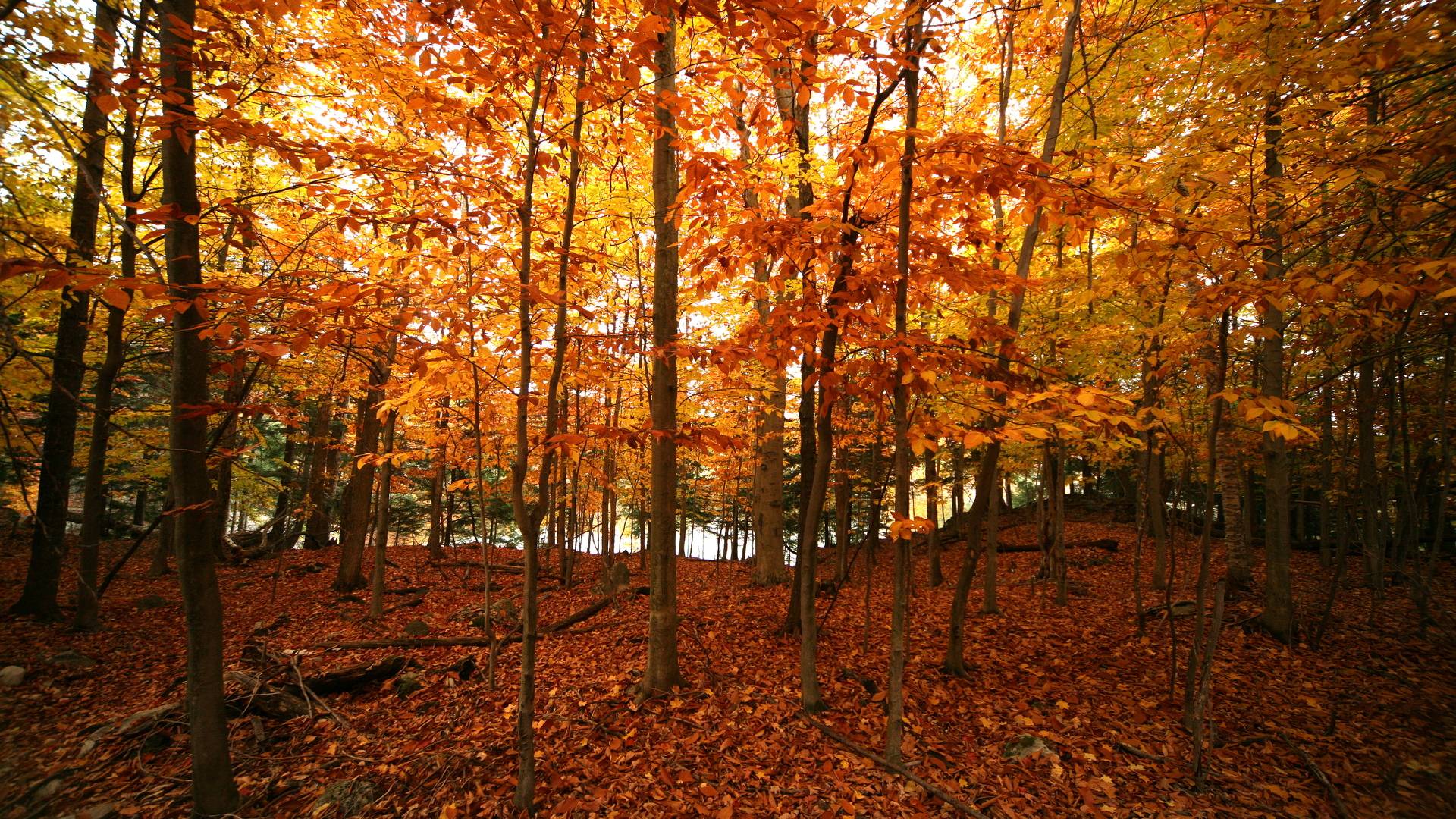 Kakvo je drveće u ovoj šumi? ( U šumi je listopadno drveće)LISTOPADNOM DRVEĆU LIŠĆE MJENJA BOJU U: 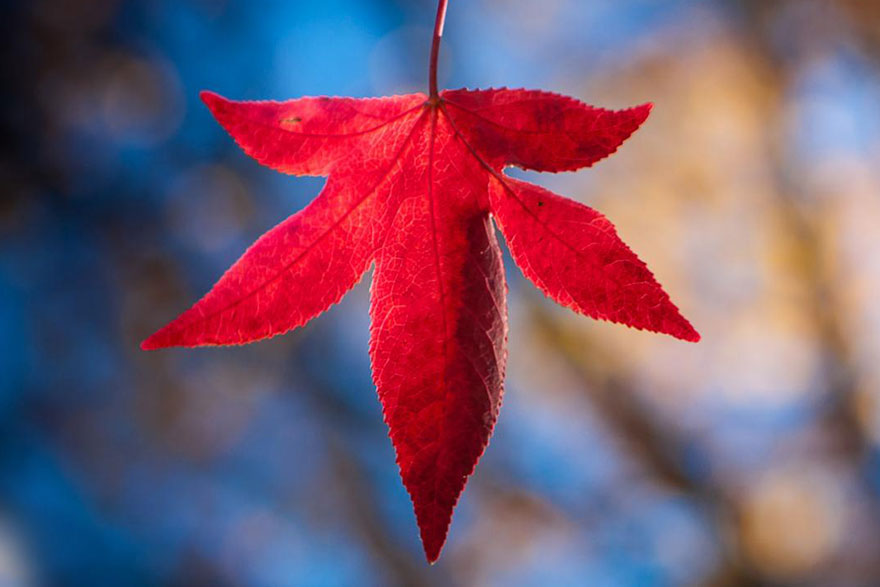                                                            CRVENUKoje je boje ovaj list? (List je crvene boje.)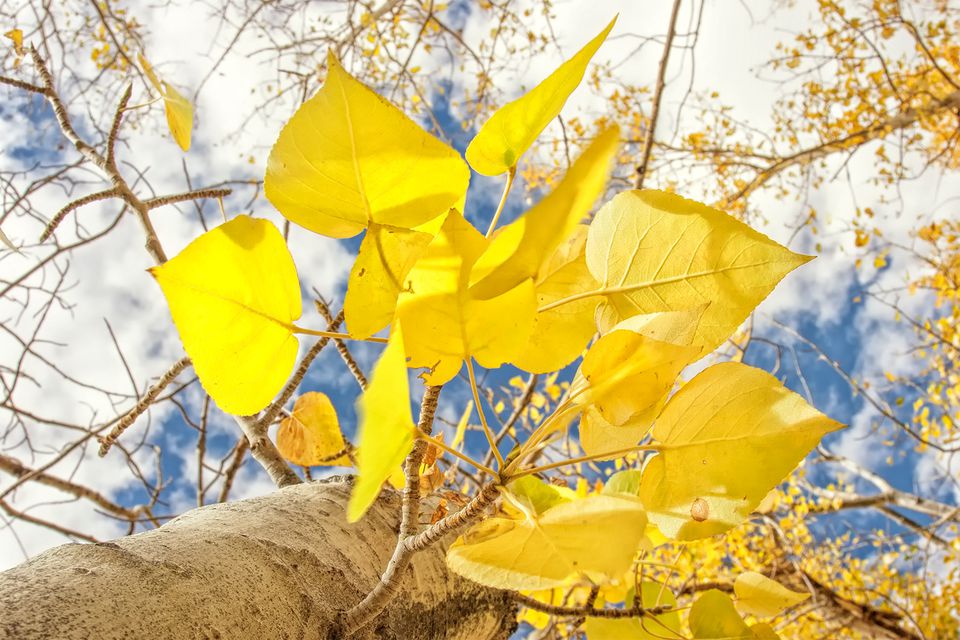                                                           ŽUTUKoje je boje ovaj list? ((List je žute boje.)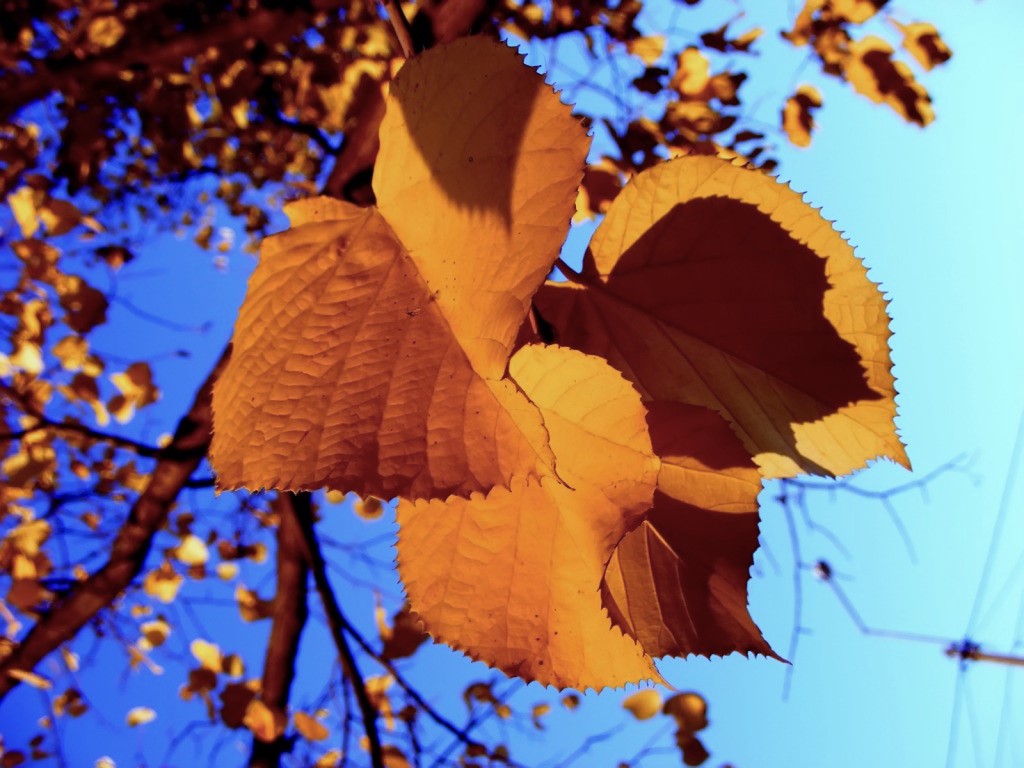                                                        SMEĐU Koje je boje ovaj list? (List je smeđe boje.)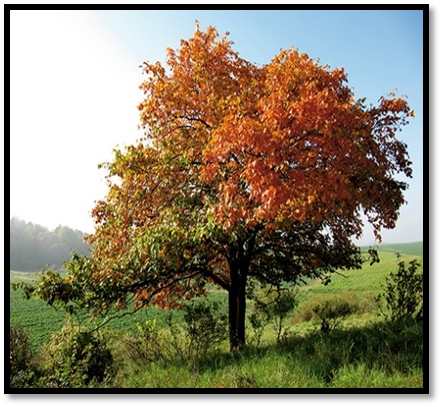                                                              I PADA S GRANA.Da li listopadnom drveću lišće pada s grana? (Listopadnom drveću lišće pada s grana.) VAZDAZELENOM DRVEĆU NE OPADA LIŠĆE. 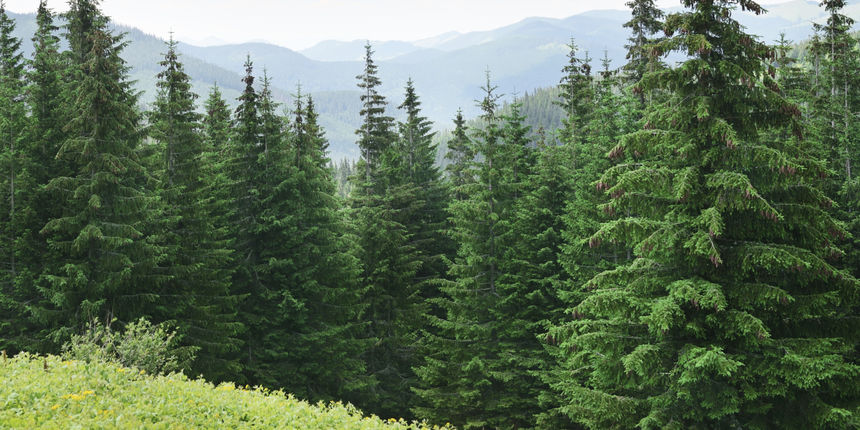 Kakvo je drveće u ovoj šumi? (Drveće je vazdazeleno.)Da li vazdazelenom drveću lišće/iglice padaju s grana u jesen? (Ne padaju.) 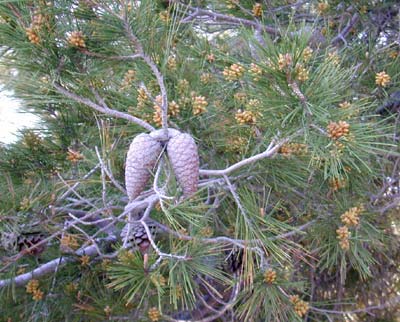 VEČINA VAZDAZELENOG DRVEĆA IMA UMJESTO LIŠĆA IGLICE. Koje su boje iglice u vazdazelenoj šumi? (Iglice su zelene cijelu godinu.)U JESEN U ŠUMI SAZRIJEVAJU PLODOVI.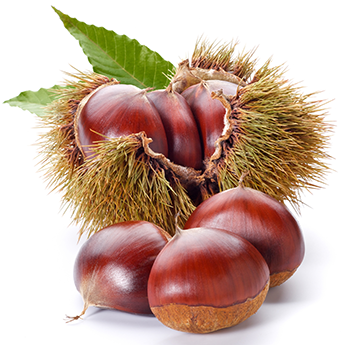 KESTENI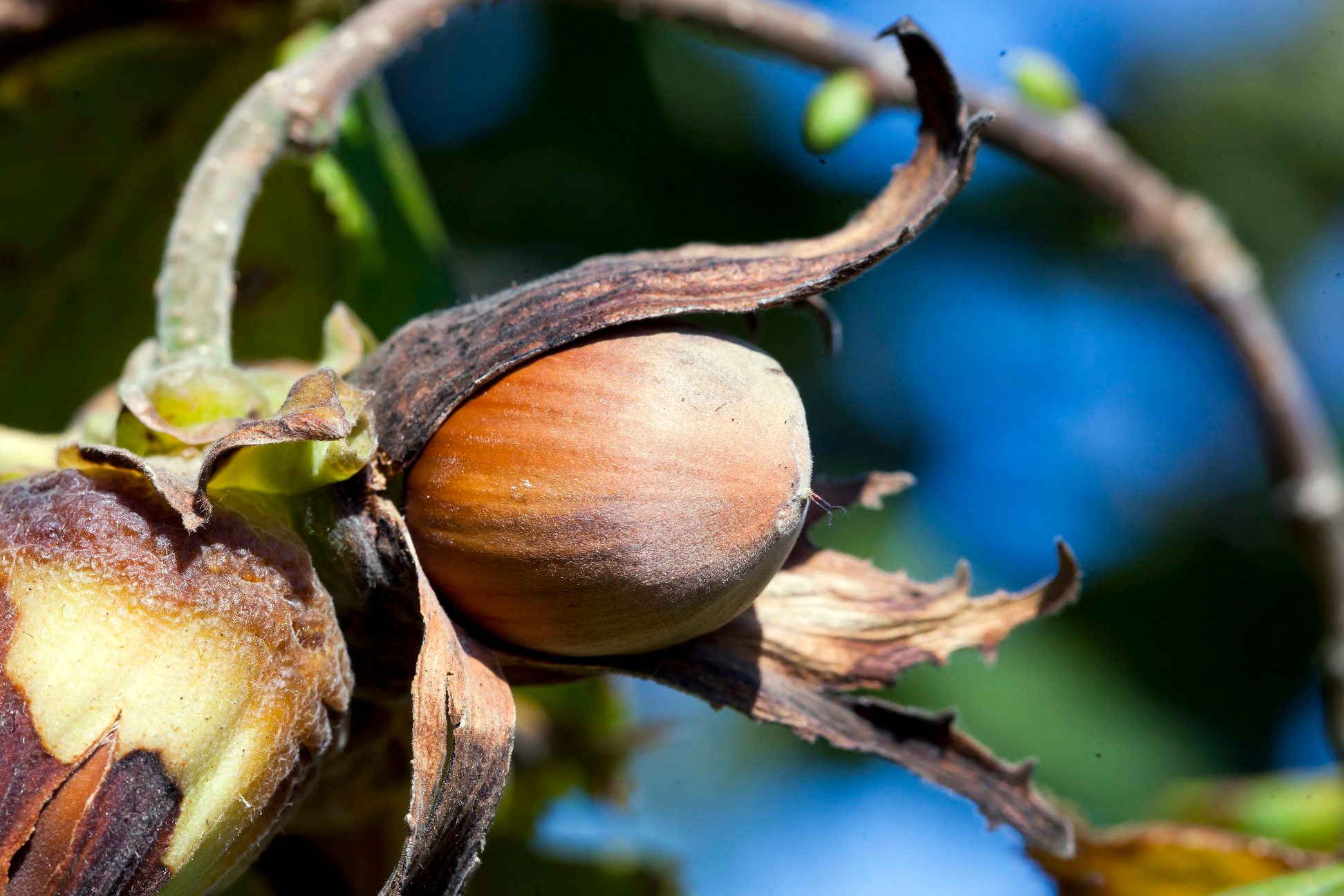 LJEŠNJACIKoji šumski plodovi sazrijevaju u šumi u jesen? ( U šumi sazrijevaju kesteni i lješnjaci.)ŠUMSKE ŽIVOTINJE SKUPLJAJU ŠUMSKE PLODOVE U ŠUMU I PRIPREMAJU SE ZA ZIMU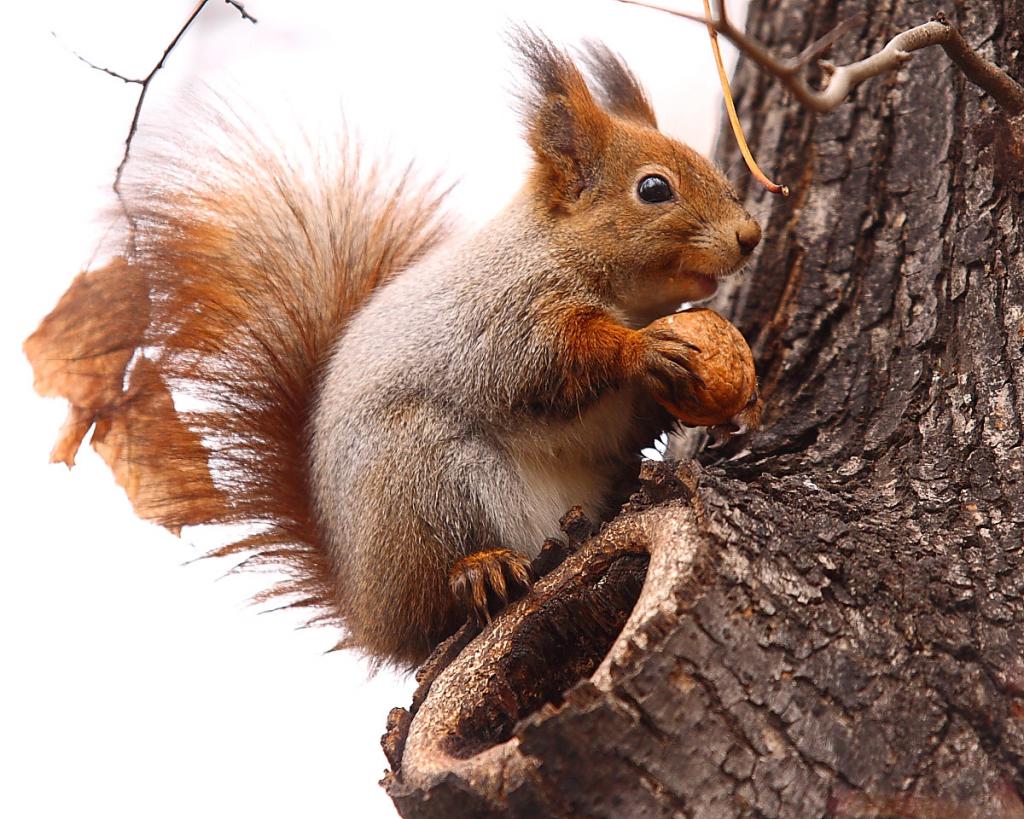 VJEVERICATko skuplja šumske plodove u šumi u jesen? ( Šumske plodove u jesen skuplja vjeverica.)Zašto ih skuplja? ( Za zimu, da ima što jesti kada je u šumi hladno, snijeg i nema hrane.) 